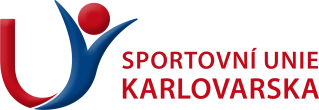 S p o r t o v n í    u n i e    K a r l o v a r s k a   z.s.Usnesení z 29. valné hromady SUK ze dne 19. 9. 2019Valná hromadaSchvaluje:	jednací řád Valné hromady, program valné hromady
pracovní předsednictvo ve složení – paní Lucie Markusková, pan Zdeněk Lakatoš a pan Luboš Garaj
mandátovou komisi ve složení – paní Miluše Rohlová, paní Jana Ondrová, pan Jiří Herianzprávu o činnosti výboru SUK za rok 2018 přednesenou předsedou SUK p. Jiřím Frühaufemzprávu o hospodaření SUK v roce 2018 přednesenou pí. Jitkou Peřinou místopředsedkyní SUKrozpočet Sportovní unie Karlovarska z. s. pro rok 2019výběr členských příspěvků od TJ/SK dle schváleného návrhučlenský příspěvek za rok 2019 musí být uhrazen od TJ/SK do 31.12.2019úhrada členských příspěvků od TJ/SK, které za rok 2018 a rok 2017 členský příspěvek dosud nezaplatily, musí tak učinit nejpozději do 31.12.2019Bere na vědomí:  zprávu Kontrolní komise – přednesenou předsedkyní kontrolní komise pí. Miluší RohlovouUkládá :všem TJ/SK sdruženým v SUK průběžně aktualizovat informační systém IS ČUS